Wednesday 3rd November 2020L.O. – To retrieve information from a non-fiction text.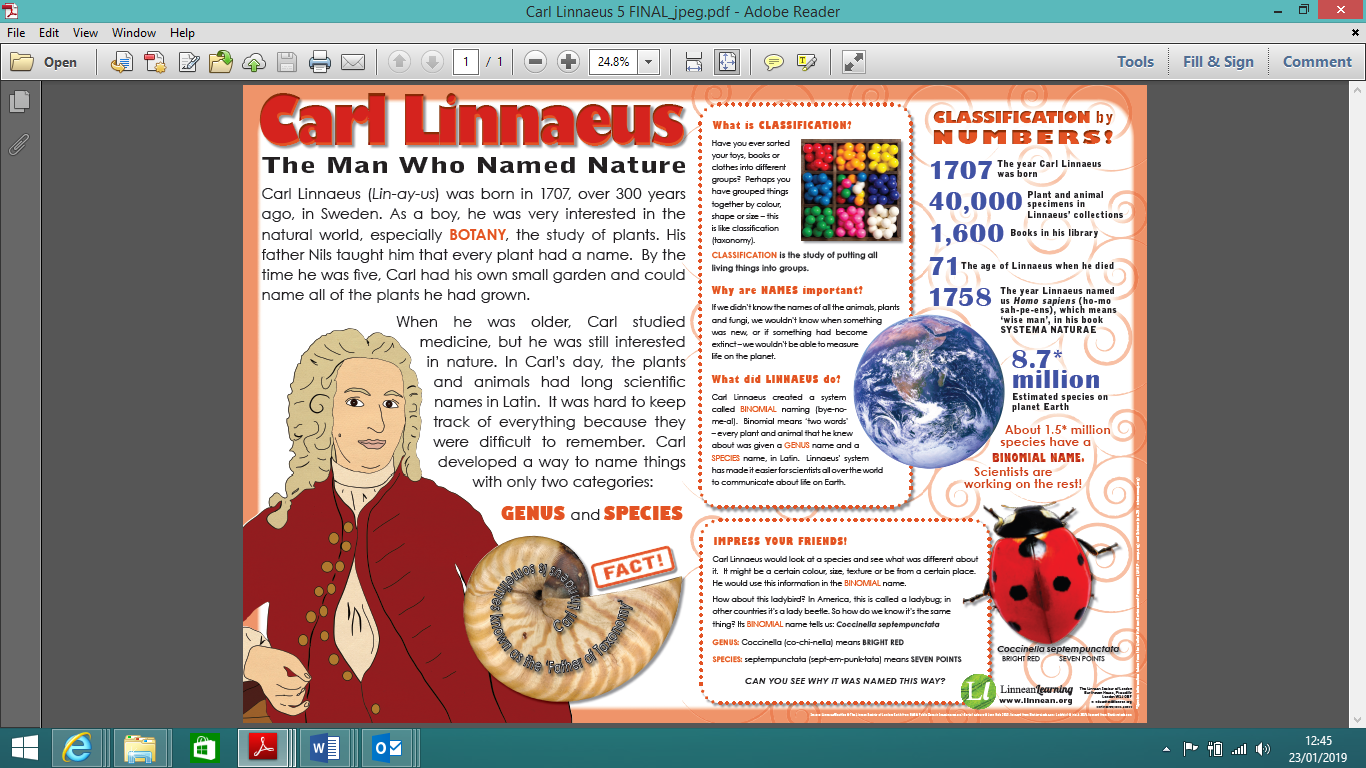 PEA for all answers please! Who helped Carl develop his interest in living things?  True or false – Carl went to university and got a degree in Natural Studies.Botany is all about going on a sea voyage to discover things.  True or false?Q – What is a binomial name?